Arran first for WhitebeamWhitebeam Homes, our below-market housing initiative, buys its first house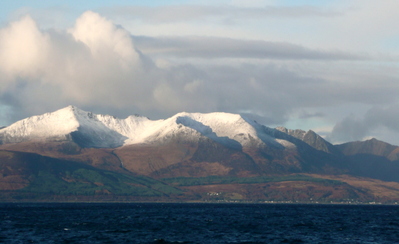 A new landlord will enter the field on Arran later this year, following the purchase by Whitebeam Homes of a house in Hillview Place, Brodick.Set up as a charity owned by Scottish Churches Housing Action, Whitebeam Homes will offer the home at a below-market rent to applicants with a working or family connection with the island, who cannot secure or afford the options currently available.Project manager Jeremy Balfour says: "This is the fulfilment of a vision we have had for many years.  We are very excited, and see this as only the start of something we see developing on Arran and on other areas.  We would be delighted to talk to anyone interested in supporting further purchases."Whitebeam Homes will be marking this milestone with an event on Arran later in the year - watch this space for details.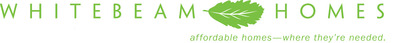 